PŘIHLÁŠKA KE STUDIU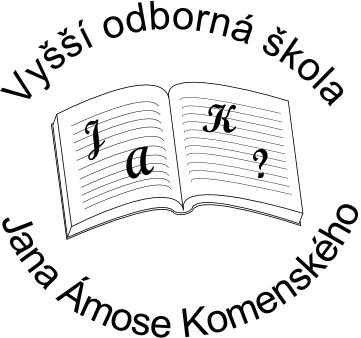 VE VYŠŠÍ ODBORNÉ ŠKOLEVYPLŇTE HŮLKOVÝM PÍSMEM NEBO NA POČÍTAČI1) Nehodící se škrtněte2) Střední škola, na které bylo nebo bude získáno úplné střední (odborné) vzděláníVeškeré výše uvedené údaje jsou důvěrné podle zákona č. 256/1992 Sb., o ochraně osobních údajů v informačních systémech, zákona č. 106/1999 Sb., o osobním přístupu k informacím a zákona č. 101/2000 Sb., o ochraně osobních údajů a o změně některých zákonů, ve znění pozdějších předpisů.Škola:Vyšší odborná škola Jana Ámose KomenskéhoAdresa:Nádražní 120 702 00  OstravaStudijní obor:(kód, název)72 – 42 – N/01Mediální komunikaceDruh studia1):                                           DENNÍ                               DÁLKOVÉDruh studia1):                                           DENNÍ                               DÁLKOVÉMám zájem o studium jazyků1):            ANGLIČTINA – NĚMČINA – ŠPANĚLŠTINA – RUŠTINAMám zájem o studium jazyků1):            ANGLIČTINA – NĚMČINA – ŠPANĚLŠTINA – RUŠTINAPříjmení:Státní příslušnost:Jméno:Rodinný stav:Rodné příjmení:Zdravotní pojišťovna:Narození:Den:Rodné číslo (u cizinců číslo pasu):Narození:Měsíc:Číslo občanského průkazu:Narození:Rok:Řidičský průkaz skupiny:Narození:Místo:Trvalé bydliště:Ulice, číslo domu:Trvalé bydliště:Místo, obec, okres:Trvalé bydliště:PSČ, pošta:Trvalé bydliště:Telefon:                                                       e-mail:Odkud se uchazeč hlásí:(ze školy, ze zaměstnání, z domácnosti aj.)Odkud se uchazeč hlásí:(ze školy, ze zaměstnání, z domácnosti aj.)Odkud se uchazeč hlásí:(ze školy, ze zaměstnání, z domácnosti aj.)Střední škola (absolvovaná nebo studovaná):Název:Název:Střední škola (absolvovaná nebo studovaná):Adresa:Adresa:Střední škola (absolvovaná nebo studovaná):Obor:(kód, název)IZO školy:Zaměstnavatel:Název organizace:Zaměstnavatel:Ulice, číslo popisné:Zaměstnavatel:Místo (obec), PSČ, pošta, okres:Zaměstnavatel:Telefon:Prospěch podle vysvědčení v jednotlivých ročnících střední školyProspěch podle vysvědčení v jednotlivých ročnících střední školyProspěch podle vysvědčení v jednotlivých ročnících střední školyProspěch podle vysvědčení v jednotlivých ročnících střední školyProspěch podle vysvědčení v jednotlivých ročnících střední školyProspěch podle vysvědčení v jednotlivých ročnících střední školyProspěch podle vysvědčení v jednotlivých ročnících střední školyZáznamy o zájmu uchazeče ve vztahu ke zvolenému oboru (odborné soutěže, zájmová činnost, příp. důležitá sdělení k průběhu studia na střední škole6)Prof.př.PředmětRočníkRočníkRočníkRočníkMaturitaZáznamy o zájmu uchazeče ve vztahu ke zvolenému oboru (odborné soutěže, zájmová činnost, příp. důležitá sdělení k průběhu studia na střední škole6)Prof.př.PředmětI3)II3)III3)IV4)MaturitaZáznamy o zájmu uchazeče ve vztahu ke zvolenému oboru (odborné soutěže, zájmová činnost, příp. důležitá sdělení k průběhu studia na střední škole6)Záznamy o zájmu uchazeče ve vztahu ke zvolenému oboru (odborné soutěže, zájmová činnost, příp. důležitá sdělení k průběhu studia na střední škole6)Záznamy o zájmu uchazeče ve vztahu ke zvolenému oboru (odborné soutěže, zájmová činnost, příp. důležitá sdělení k průběhu studia na střední škole6)Záznamy o zájmu uchazeče ve vztahu ke zvolenému oboru (odborné soutěže, zájmová činnost, příp. důležitá sdělení k průběhu studia na střední škole6)Záznamy o zájmu uchazeče ve vztahu ke zvolenému oboru (odborné soutěže, zájmová činnost, příp. důležitá sdělení k průběhu studia na střední škole6)Záznamy o zájmu uchazeče ve vztahu ke zvolenému oboru (odborné soutěže, zájmová činnost, příp. důležitá sdělení k průběhu studia na střední škole6)Záznamy o zájmu uchazeče ve vztahu ke zvolenému oboru (odborné soutěže, zájmová činnost, příp. důležitá sdělení k průběhu studia na střední škole6)Záznamy o zájmu uchazeče ve vztahu ke zvolenému oboru (odborné soutěže, zájmová činnost, příp. důležitá sdělení k průběhu studia na střední škole6)Záznamy o zájmu uchazeče ve vztahu ke zvolenému oboru (odborné soutěže, zájmová činnost, příp. důležitá sdělení k průběhu studia na střední škole6)Záznamy o zájmu uchazeče ve vztahu ke zvolenému oboru (odborné soutěže, zájmová činnost, příp. důležitá sdělení k průběhu studia na střední škole6)Záznamy o zájmu uchazeče ve vztahu ke zvolenému oboru (odborné soutěže, zájmová činnost, příp. důležitá sdělení k průběhu studia na střední škole6)Záznamy o zájmu uchazeče ve vztahu ke zvolenému oboru (odborné soutěže, zájmová činnost, příp. důležitá sdělení k průběhu studia na střední škole6)Záznamy o zájmu uchazeče ve vztahu ke zvolenému oboru (odborné soutěže, zájmová činnost, příp. důležitá sdělení k průběhu studia na střední škole6)Záznamy o zájmu uchazeče ve vztahu ke zvolenému oboru (odborné soutěže, zájmová činnost, příp. důležitá sdělení k průběhu studia na střední škole6)Záznamy o zájmu uchazeče ve vztahu ke zvolenému oboru (odborné soutěže, zájmová činnost, příp. důležitá sdělení k průběhu studia na střední škole6)Záznamy o zájmu uchazeče ve vztahu ke zvolenému oboru (odborné soutěže, zájmová činnost, příp. důležitá sdělení k průběhu studia na střední škole6)Záznamy o zájmu uchazeče ve vztahu ke zvolenému oboru (odborné soutěže, zájmová činnost, příp. důležitá sdělení k průběhu studia na střední škole6)Záznamy o zájmu uchazeče ve vztahu ke zvolenému oboru (odborné soutěže, zájmová činnost, příp. důležitá sdělení k průběhu studia na střední škole6)Záznamy o zájmu uchazeče ve vztahu ke zvolenému oboru (odborné soutěže, zájmová činnost, příp. důležitá sdělení k průběhu studia na střední škole6)Záznamy o zájmu uchazeče ve vztahu ke zvolenému oboru (odborné soutěže, zájmová činnost, příp. důležitá sdělení k průběhu studia na střední škole6)Záznamy o zájmu uchazeče ve vztahu ke zvolenému oboru (odborné soutěže, zájmová činnost, příp. důležitá sdělení k průběhu studia na střední škole6)Záznamy o zájmu uchazeče ve vztahu ke zvolenému oboru (odborné soutěže, zájmová činnost, příp. důležitá sdělení k průběhu studia na střední škole6)Záznamy o zájmu uchazeče ve vztahu ke zvolenému oboru (odborné soutěže, zájmová činnost, příp. důležitá sdělení k průběhu studia na střední škole6)Záznamy o zájmu uchazeče ve vztahu ke zvolenému oboru (odborné soutěže, zájmová činnost, příp. důležitá sdělení k průběhu studia na střední škole6)Záznamy o zájmu uchazeče ve vztahu ke zvolenému oboru (odborné soutěže, zájmová činnost, příp. důležitá sdělení k průběhu studia na střední škole6)Záznamy o zájmu uchazeče ve vztahu ke zvolenému oboru (odborné soutěže, zájmová činnost, příp. důležitá sdělení k průběhu studia na střední škole6)Záznamy o zájmu uchazeče ve vztahu ke zvolenému oboru (odborné soutěže, zájmová činnost, příp. důležitá sdělení k průběhu studia na střední škole6)Záznamy o zájmu uchazeče ve vztahu ke zvolenému oboru (odborné soutěže, zájmová činnost, příp. důležitá sdělení k průběhu studia na střední škole6)Záznamy o zájmu uchazeče ve vztahu ke zvolenému oboru (odborné soutěže, zájmová činnost, příp. důležitá sdělení k průběhu studia na střední škole6)Záznamy o zájmu uchazeče ve vztahu ke zvolenému oboru (odborné soutěže, zájmová činnost, příp. důležitá sdělení k průběhu studia na střední škole6)Záznamy o zájmu uchazeče ve vztahu ke zvolenému oboru (odborné soutěže, zájmová činnost, příp. důležitá sdělení k průběhu studia na střední škole6)Průměrný prospěch ze všech předmětů za jednotlivé ročníkyPrůměrný prospěch ze všech předmětů za jednotlivé ročníkyZáznamy o zájmu uchazeče ve vztahu ke zvolenému oboru (odborné soutěže, zájmová činnost, příp. důležitá sdělení k průběhu studia na střední škole6)Datum maturitní zkoušky:Datum maturitní zkoušky:Datum maturitní zkoušky:Datum maturitní zkoušky:Datum maturitní zkoušky:Datum maturitní zkoušky:Datum maturitní zkoušky:Záznamy o zájmu uchazeče ve vztahu ke zvolenému oboru (odborné soutěže, zájmová činnost, příp. důležitá sdělení k průběhu studia na střední škole6)Potvrzení správnosti údajů:5)Datum:                                            Podpis:Průběh zaměstnání:zaměstnavatelpracovní zařazeníod - doPrůběh zaměstnání:Otec:Příjmení:Název a adresa zaměstnavatele:Otec:Jméno:Název a adresa zaměstnavatele:Otec:Trvalé bydliště:Název a adresa zaměstnavatele:Otec:Název a adresa zaměstnavatele:Otec:Telefon:Matka:Příjmení:Název a adresa zaměstnavatele:Matka:Jméno:Název a adresa zaměstnavatele:Matka:Trvalé bydliště:Název a adresa zaměstnavatele:Matka:Název a adresa zaměstnavatele:Matka:Telefon:Prohlašuji, že všechny uvedené údaje jsou pravdivé a že jsem nezamlčel(a) závažné skutečnosti.Datum:                                                             Podpis uchazeče:Vyjádření ředitele VOŠ:Datum:                                                       Podpis: